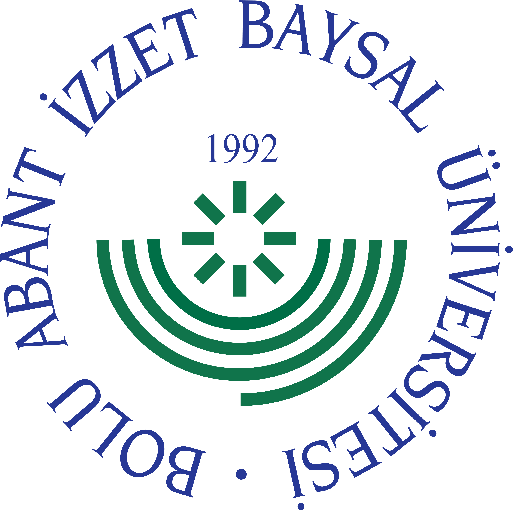 
     GÖREV YETKİ VE SORUMLULUK
FORMU Bu formda açıklanan görev tanımını okudum. Görevimi burada belirtilen şekilde yerine getirmeyi kabul ediyorum.           ONAYLAYANDoküman NoGT - 033İlk Yayın TarihiBaskı NoRevizyon No/TarihBirimiYüksekokul MüdürlüğüGörev UnvanıYüksekokul Müdür YardımcısıBağlı Olduğu YöneticiYüksekokul MüdürüYerine Vekalet Edecek KişiGörevlendirilen PersonelGörev, Yetki ve SorumluluklarYüksekokul Müdürü, görevi başında olmadığı zamanlarda yerine vekâlet etmek,İlgili kanun ve yönetmeliklerle verilen görevleri yapmak,Göreviyle ilgili evrak, eşya araç ve gereçleri korumak ve saklamak. Gerektiği zaman güvenlik önlemlerinin alınmasını sağlamak. Öğrencilere gerekli sosyal hizmeti sağlamada Müdür ve Yüksekokul Sekreterine yardımcı olmak. Basın ve Halkla ilişkilerin yürütülmesinde Yüksekokul Sekreterine yardımcı olmak. Her eğitim-öğretim dönemi başında ders öğretim programlarının ilgili öğretim elemanları tarafından hazırlanarak öğrencilere duyurulmasını sağlamak, Yüksekokulun “Öğretim ve Sınav Yönetmeliğinin” hazırlanması aşamasında gerekli çalışmaları yapar ve ayrıca yönetmeliğin uygulanması aşamasında yönetmelikle ilgili olarak bilgilendirme çalışmaları yürütür ve çıkacak olan sorunların giderilmesi hakkında girişimlerde bulunur. Görevi ile ilgili süreçleri Üniversitemiz Kalite Politikası ve Kalite Yönetim Sistemi çerçevesinde, kalite hedefleri ve prosedürlerine uygun olarak yürütmek, Bağlı bulunduğu yönetici veya üst yöneticilerin, görev alanı ile ilgili vereceği diğer işleri iş sağlığı ve güvenliği kurallarına uygun olarak yapmak, Yüksekokul Müdür Yardımcısı, yukarıda yazılı olan bütün bu görevleri kanunlara ve yönetmeliklere uygun olarak yerine getirirken Yüksekokul Müdürüne karşı sorumludur.UnvanıTarihAdı SoyadıİmzaUnvanıTarihAdı Soyadıİmza